This job description can be reviewed and may be subject to amendment or modification at any time after consultation with the post holder. It is not a comprehensive statement of procedures and tasks but sets out the main expectations of the school in relation to the post holder’s professional responsibilities and duties.												January 2023.January 2023Ernest Bevin CollegeJob Description 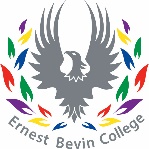 Lettings ManagerAll Year RoundSalary: Scale SO1-SO2Title: Lettings ManagerAll Year RoundSalary: Scale SO1 - SO2 (£35,223-£38,934) depending on experience plus pool allowanceSupported by and reporting to:  initially the SBMMain Purpose of Role To mange and promote lettings at the CollegeRole ResponsibilitiesManagement of School Lettings  To manage the school’s Lettings programme ensuring that a balance is made between school needs and lettings  Maintain a records of hirers including booking forms, insurance documents and VAT declarations  To develop and manage the bookings system and ensure records of users are maintained to enable accurate billing  To communicate bookings to the SBM and site team regarding any updates including H&S To liaise with site team regarding security provision and cleaning and channel maintenance needs  To liaise with hirers and ensure customer satisfaction and elicit feedback on the customer experience. To deal with problems and issues arising from Lettings  To liaise closely liaison with PE and other school staff, co-ordinating lettings activities with the school’s needs  To work with local primary school users of the swimming pool and with the head of PE to create a timetable for primary swimming lessons that fits with Ernest Bevin College’s daytime usage of the pool, during the academic year,   To manage the Lettings Reception team and ensure that work is performed to agreed standards and that they are supported  To manage the staff rota to ensure that the areas let are adequately staffed at all timesBusiness Development  To maintain a timetabling system to manage demand and communicate plans to other staff  To negotiate prices and close business subject to adherence with Lettings Policy and approval procedure  To attract new lettings from clubs and groups to maximise income and minimise vacant hire slots  To conduct market research to confirm annual pricing for the facilities in line with the market and community user needs  To review and keep up to date the schools website with regards to Lettings  To build relationships with Partners and community groups including alumni To arrange annual meetings with major users to discuss their contracts and experiences  To provide updates to the SBM and Principal on business development and use of physical estate and assets Health and Safety To determine amendments to policies and update as required  To maintain risk assessments  To ensure signage and notices are in place, accurate and up to date  To liaise with the Premises Manager to ensure that equipment is checked regularly and maintained as necessary Work with the Finance Officer to:produce invoices for billingproduce reports of financial results for the Governing Body / sub-committees provide income projections for all facilitiesresolve credit control issues Pool Maintenance Duties (training will be provided)To frequently check pool temperature and pool equipment to ensure that these activities all is working properlyTo perform general pool maintenance and cleaning of the pool to a regular programme to ensure that all is working properly and record accordinglyTo have pool cover responsibilityErnest Bevin CollegePerson SpecificationLettings ManagerAll Year RoundSalary: Scale SO1-SO2Title: Lettings ManagerAll Year RoundSalary: Scale SO1 - SO2 (£35,223-£38,934) depending on experience plus pool allowanceSupported by and reporting to: initially the SBMCRITERIAESSENTIALDESIRABLEQUALFICATIONSEducated to GCSE level or equivalent qualifications or experienceCertificate as Pool Operator Technician or agree to take the necessary course to obtain certificationEXPERIENCEExperience of working in a Reception areaGeneral clerical / administrative workProven understanding and delivery of customer careRetail/ Logistics experienceExperience of managing a teamPrevious experience of working in a leisure environmentAwareness of Health & Safety Policies and Swimming Pool proceduresAbility to work within a large and diverse educational environmentSKILLSCommitment to work on own initiative and to work flexibly to meet deadlines as set by senior leadership team and all stakeholders Able to communicate clearly with excellent interpersonal skills with adults and young peopleReliable with good time management skills Able to be positive and enthusiastic and sympathetic to the needs of othersExcellent ICT and organisational skills which meets the objectives of the roleCan remain calm when responding to unplanned situations with co-operation and professionalismTo have a positive attitude to personal development and training and seek out training opportunities to enhance the role to meet the college’s objectivesGood understanding of Health and Safety issues Confident in working as part of a team and independently Management and Marketing SkillsPERSONAL QUALITIES AND CHARACTERISTICS Suitable to work with childrenExcellent communication skills, both oral and written Resilience and stamina when faced with busy and demanding situationsConfidence to hold firm with staff, students and third parties when challenged in order to maintain college standardsThe drive to help ensure EBC is the best education and lettings provider in the area Ability to work under pressure, meet deadlines, and establish positive relationships with students, parents. staff and outside agenciesA forward-thinking approachAbility to be reflective and self-criticalCommitment to the promotion of equality of opportunityAn excellent professional role model (e.g. maintaining an excellent personal attendance & punctuality record)Maintain confidentiality and adhere to GDPR  Commitment to the college vision, aims and ethos, its community, and the college improvement plan.Understand the importance of strategic change